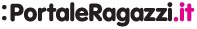 CARNEVALE A FIRENZEQuartiere 1. È ormai diventata una tradizione, per il 12° anno torna in Piazza Ognissanti il Carnevale dei bambini. La data scelta è sabato 2 marzo, dalle 14:00 alle 18:00, animazioni no stop, spettacoli circensi, giocoleria, laboratori ludici, trucca bimbi carnevalesco, giochi e anche un trenino elettrico, che accompagnerà grandi e piccini in un percorso guidato per Borgognissanti. L’evento, organizzato dall’Associazione Borgognissanti, celebra anche la maschera fiorentina per eccellenza: Stenterello. E proprio a questo personaggio tradizionale del carnevale fiorentino sarà dedicata una grande maschera in cartapesta al centro della piazza. Attenzione però, in caso di pioggia, la festa sarà annullata!Quartiere 3. Al Parco d’Arte Enzo Pazzagli di Rovezzano, dal 10 febbraio al 3 marzo quattro domeniche con il Carnevale EcoRinascimentale. Dalle 15:00 alle 18:00, attività per bambini, mostra delle maschere singole del Carnevale di Viareggio, due concorsi per i costumi più divertenti e quelli creati con materiali di recupero. Costo di entrata al parco, che conserva 250 sculture, 7 euro a persona, gratis per i bimbi sotto i due anni. Inoltre, il 28 febbraio apericena per adulti in occasione del giovedì grasso (15 euro, su prenotazione) e il 5 marzo, per l’ultimo di carnevale, apericena del martedì grasso, aperto a tutte le famiglie (15 euro adulti, 10 euro bambini, su prenotazione). Mentre a Gavinana, il 3 marzo, tra piazza Gualfredotto e via Datini, si svolge il carnevale organizzato dai negozianti del centro commerciale naturale Punti di Incontro: usi e costumi dal mondo, è il tema di quest’anno, con attività e animazione per i bimbi.Quartiere 5. Nel borgo storico di Peretola, il 2 marzo per le vie del rione, dalle ore 15:00 in poi, arriva il Carnevale di Pinocchio. La celebre storia di Carlo Collodi prenderà vita grazie al contributo delle scuole dell’Istituto Comprensivo Vespucci e la creazione di quattro luoghi legati al burattino più famoso del mondo. Lo stesso giorno, nel Giardino del Lippi dalle ore 15.30, festa di carnevale con merenda offerta dal circolo ricreativo Lippi. Il 3 marzo, nella piazza del centro commerciale San Donato e nelle zone limitrofe si terrà il Carnevale ispirato ai temi della pace e dell’integrazione: a sfilare saranno i costumi di moltissime comunità straniere, accompagnati da musica e danze, dall’allegria dei ritmi carioca brasiliani all’Afrodance; e sempre il 3 marzo, nel giardino di via Allori (zona via Baracca) festa con animazione per i bambini.Libri in Maschera! È il titolo che accomuna le iniziative, in particolare letture a laboratori, legati al Carnevale organizzati dalle Biblioteche Comunali Fiorentine. Per scoprire il programma clicca qui